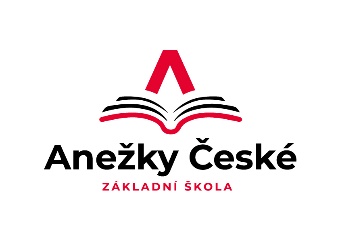           Základní škola Ústí nad Labem,Anežky České 702/17, příspěvková organizace   400 07 Ústí nad LabemIČ:     44555474t.č.:    475 500 032, 475 502 322,e-mail:  sekretariat@zsanceske-ul.czQUICK IT									Ing. Martin Durchánek									Ke Třem křížům 154/1									400 07  Ústí nad Labem 									IČ: 03427617 Objednávka č. 212/2022Dobrý den,     na základě Vaší cenové nabídky ze dne 1.12.2022 v částce 183.776,--Kč  objednáváme u Vás 10 kusů notebooků DELL Vostro 15 3000 3510)/ i5-1135G7/ 8GB/ 256GB SSD/ 15.6" FHD/ Iris Xe/ podsv.kl./ W10Pro EDU/ 3Y Basic on-site. S pozdravem   V Ústí nad Labem 1.12.2021						Mgr. Jindra Šteflová									     ředitelka školy